	WELSH SMALLBORE RIFLE ASSOCIATION (WSRA)	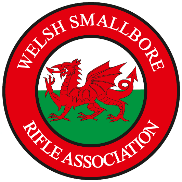 www.wsra.coMembership Subscription 2020£12 for adults & £6 for juniors (Under 21 on the 31st December)Membership is open to all Welsh Nationals as defined: - Born in Wales or Welsh parentage or Domiciled in Wales for a period of not less than 3 years. Subscriptions for the year 2020 will shortly be due with the option to pay by Bank Transfer, cash or cheque. Standing Orders are no longer accepted. Membership payments are due by the 1st January. Join now and participate in the running of your sport in Wales.Bank Details: Nat West, Cardiff North Branch, Sort Code 53-70-30 Account number 19568096Please ensure you state either your Name or WSRA Membership number as the payment reference For your subscriptions you qualify to compete for the WSRA indoor and outdoor championships, a vote at the Annual General Meeting on what happens to the sport in Wales and consideration for selection to shoot for your country at home and abroad. The Association also arranges various training and coaching activities that are open to all members.  In addition, any member completing the NSRA Range Conducting Officer’s course will have their fees reimbursed.  Members can also apply for a grant towards the cost of NSRA coaching courses. Members may also apply for a £250 bursary towards Bisley week. Details of how to apply are on the website www.wsra.co.NB: Please return the completed application below. This will allow us to keep your details up to date and as confirmation of your renewal by Bank Transfer or with this year’s payment to: Louise Thomas 37 Maes-Y-Crofft, Morganstown, CardiffCF15 8FEor if paying by bank transfer you can return this form by email to: Louise.thomas74@gmail.com ……………………………………………………………………………………………………WELSH SMALLBORE RIFLE ASSOCIATION (WSRA)APPLICATION FOR 2020 MEMBERSHIPI the undersigned apply for membership of the W.S.R.A.  I agree to be bound by its constitution as amended by the Association.  I enclose my cheque for £12 / £6 or I confirm payment by bank transfer: Date..............FULL NAME……………………………………………………….Maiden name (if applicable) ………………………………………..CLUB…………………..…………………………………………...ADDRESS……………………………………………………………………………………..……………………………………………………………..  POST CODE…………………...If you have any other addresses that you have lived at in the last 5 years please state belowADDRESS……………………………………………………………………………………..……………………………………………………………..  POST CODE…………………...TELEPHONE NUMBER…………………………… Mobile Number …………………………E-Mail  ………………………………..……………………………………………………………(Your E mail address will be used for all correspondence from the WSRA unless you state otherwise. PLEASE PRINT LEGIBLY otherwise I won’t be able to email you!)WSRA NUMBER……........  (IF RENEWING)                WELSH SPEAKER?  YES / NO * I am applying for     ADULT / JUNIOR MEMBERSHIPDATE OF BIRTH (if applying for Junior Membership) ………………………………………SIGNATURE OF APPLICANT …………………………………………………. DATE………………………….(* Delete as necessary)DATA PROTECTION ACT NOTICE: By paying your annual subscription you are giving consent for the Welsh Smallbore Rifle Association to keep and use information held about you within the association only. This information will not be shared with any outside agency. Membership records will be kept for a minimum of six years, or longer at the discretion of the Committee.